			2018 Spring Retirees’ Golf Outing Winning Teams / Players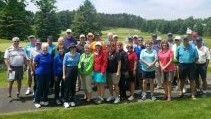 !st Place Winners:  __Roger Roehl________________, __Paul Robert____________________		     __Doug Wernicke______________, __Bob  LaDuke_____________________2nd Place Winners : _ Dan Kemp__________________, __Marion McGee_________________		      _Bob Burns___________________, __Dean  Kawa____________________	Ladies Closest To Pin #4: _Judy Burt__________; Ladies L. Drive #9:_Donna Roberts________Ladies L. Drive #14:__Theresa Srebinski________________Men’s Closest to Pin #6: _Dean Kawa________; Men’s L. Drive #11: _Bob LaDuke___________Men’s L. Drive #16: _Roger Roehl_________	